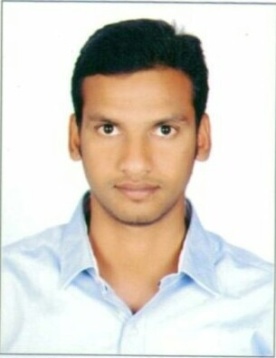                                   RAJKUMAR                              RAJKUMAR.368114@2freemail.com CAREER-MOTIVE________________________________________________________I will ready to do whatever role it might be I will face that confidently and very challenging and I try to satisfy or full-fill that role. EDUCATIONAL  QUALIFICATION	B.TECH (INFORMATION TECHNOLOGY)	2008—2012 Jawaharlal Nehru Technological University Hyderabad, Telangana ,   INDIA INTERMEDIATE	2006 —2008 Board of Intermediate Education of A.P, INDIA S.S.C                                                                                                                                                           2005 —2006 Board of Secondary Education of A.P, INDIAINTERESTING -POINTS 	Anxiety to-words on  learning new things.Interest on handling difficult situations.Interest on more challenging tasks.More confident oriented life and work.Interest on learning from failure’s.SKILLS                                                                                                                                                 IT knowledge: SQL Server DBA (Backup, restore, high availability, etc…)                                                                             Computer knowledge: MS-office (Excel, power point, etc...)    Marketing knowledge: Research-methodology, SPSS (basic knowledge)  B.TECH PROJECTS                                                                                                                 Project name:  dangerous gasses detection by using wireless Robot in mining areas     Technology: RF-TECHNOLOGY,  SENSORS.          DESCRIPTION: To protect the life mining worker's we use wireless robot. In that we fixed the sensors those sensors are detecting the dangerous gases and fire and smoke also then give the alert for sake we are using one buzzer.  ROLES AND RESPONSIBILITES                                                                                                                    We are conducting samples from approximately “1200” people .we approach those through questions (objective type). We are using “E-mail” and social networks like Facebook” for collect the answers from people and we prepare those answers or “samples” on Excel-sheet we prepare and calculate “co-variance & regression, Annova” with the help of Excel and     “IBM-Spss”. Finally based on those responses we analyze the smart phone users .We showed in graphical representation also. And also measured the satisfaction levels.                                                                                                         I hear by declare that the information provided above are true and correct to the best of my knowledge.